Rahma 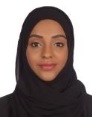 Date of Birth		: 23.04.1992Nationality		: Kenyan Gender			: FemaleLanguage 		: English, SwahiliMarital Status		: SingleVisa Status	: Employment VisaEmail Address	: rahma.383242@2freemail.com 								Profile Accustomed to challenging work environments where team-work, deadlines, professionalism and multi-tasking are requirements. I have a warm outgoing personality with excellent human communication skills in a dynamic multi-cultural environment. I am ambitious with a self-drive to achieve and a personal commitment to continuous learning.Working Experiences / DetailSupervisorBollywood Parks Dubai (Dubai Parks and Resorts, PJSC)October 2016 to January 2018Duties and ResponsibilitiesPre-opening preparation of the store Pre-opening procedures and preparation of new outletsHandling day-to-day operations of 3 outlets Managing over 15 team members Building the team to perform its highest level of achievements Organize and distribute staff schedulesPreside over staff meetings.Coach, counsel, train, and discipline employeesEvaluate on-the-job performanceManage different departments within the storeMonitoring the process of weekly/monthly stock level and movements Experienced in using ADACO / OMNICO / KRONOS applications Participating in preparation of inventory process Ensure promotions are accurate and merchandised to the company’s standardsHandle customer questions, complaints, and issuesCall center representative (Legobase)Legoland Dubai (Dubai Parks and resorts, PJSC)January 2018 to presentDuties and ResponsibilitiesResponsible for handling and controlling communications traffic parkwide.Receiving and escalating calls to related department or personnelActing as a linkage between two parties by proving required contacts Handling park emergency incidents by recording all information sourced from the scene and informing related departments.Call Recording for future reference.Park Information backup Liaising with different departments in daily park operations.Secretarial position for daily assigned park duty managerEnsuring safety for both Guests and collogues through radio massaging parkwide regarding any ride or facility operational failure.Tracking daily park guests’ attendance and recording in all necessary representations for Management usage.Customer Experience Associate cum CashierDubai Aquarium and Under Zoo, Emaar Retail LLC, Dubai UAEJune 2014- September 2016	Duties and ResponsibilityGreeting guests pleasantly and welcoming them in Dubai aquarium as required according to company standardsInteracting with guests and providing direction and information politely and courteously as required by the companies’ policiesAssist the guest in purchasing the best package hence engaging in a safe and most entertaining environment with the best tour experience as per his/her convenienceProcessing of cash and other forms of payment upon upselling products and services.Financial AdvisorNational General Insurance co. (NGI), Emirates NBD GroupJuly 2013- May 2014Duties and ResponsibilityCustomize insurance programs and calculate premiums and establish payment methodInsurance policy sales & marketing, management and office administrative tasksInsurance telemarketing, customer service and policy managementEnsure that policy requirements are fulfilled, including any necessary medical examinations and the completion of appropriate formsInspect property, examining its general condition, type of construction, age, and other characteristics, to decide if it is a good insurance riskInstall bookkeeping systems and resolve system problemsInterview prospective clients to obtain data about their financial resources and needs, the physical condition of the person or property to be insured, and to discuss any existing coverageMonitor insurance claims to ensure they are settled equitably for both the client and the insurerSales AssociateEzzi Enterprises, Mombasa, KenyaJan 2011- Dec 2011Duties and ResponsibilityProvide customer service and sales advice Provide after sales advice on use and maintenance of products or servicesProducts and services sales & marketingAdministration and coordination of credit terms, trade-in allowances, warranties and delivery datesPrepare sales, rental and leasing contractsManage cash, cheque and card paymentsMaintain sales records and computerized inventory record keeping and procurement systemsConduct sales transactions through Internet-based electronic commerceHighest Qualification06/11 – 12/1101/11 – 3/11 02/07 – 11/10Memon College, Mombasa, Kenya Certificate in Accounts StudiesFinancial Information SA1Managing Costing & Finance MA2 Abrar Computer College Certificate in MS Office Star of the Sea High School Kenya Certificate of Secondary Education (K.C.S.E)